Greeting to all of you!We continue with passive voice in the past, present and future and improving listening  and understanding skills.  Vocabulary 8.C-  is important and you learn some interesting facts about  animals in danger.Hope you aren ’t in danger :-))Have   sunny  two weeks !!!!Martina Holíková till Sunday  31.5. send:     textbook 75/5A ( jen chybějící tvary) WB 58/2,3WB 62/3 doplň minulý čas, 63/4- doplň budoucí čas vše trpný rododpovědi na otázky k poslechuvyplněný pracovní list z konce zadání miniprojekt- dopis/ leták na záchranu ohroženého zvířete ( 8 vět)( tato část je důležitá- shrnutí trpného rodu-výstupem je  pracovní list a miniprojekt, který bude známkovaný!  Pokud nebudete stihat něco - dejte vědět- napište před termínem odevzdání, klidně přidám nějaké dny navíc :-)1. Cíl:Používám trpný rod v přítomném čase a porozumím poslechu 1.Textbook  75/ 5b  ( můžeš doplnit tužkou do učebnice nebo do sešitu jen chybějící tvary), WB 58/2,3 2. poslech - Environmental campaigner is  talking about biofuelsodkaz ( zadej page 57,Exercise 6A)https://elt.oup.com/student/project/level4/unit05/audio?cc=global&selLanguage=enPage 57, Exercise 6aDoplň zbytek větBiofuels are fuels that are…Biofuels are produced because fossil fuels are……People think that biofuels are…Most biofuels are used in…..The speaker thinks that biofuels are……… thing.answer- What reason does the speaker give for his opinion?WB 58/4 cv.  je dobrovolné2. Cíl:Seznámím se s trpným rodem v minulém a budoucím čase 1. Zápis do sešituPassive voice- trpný rodTvoření minulý čas:  was/ were + 3. tvar slovesThe house was built in 2019-  Dům byl postaven v roce  2019.My shoes were bought last year. Mé boty byly  koupeny minulý rok. Tvoření budoucí čas: will be + 3. tvar slovesMy house will be finished in 2022-  Dům bude dokončen v roce 2022. The cute puppies will be sold in June-  Roztomilá štěňata budou prodána v červnu. 2. Procvič si WB 62/3 doplň minulý čas,63/4- doplň budoucí čas3. Porozumím nahrávce- An environmental problemodkazhttps://elt.oup.com/student/project/level4/unit05/audio?cc=global&selLanguage=en( zadej-  page 59,Exercise 5A)Answer1.How was the problem caused?2.What birds were affected by the  disaster?3.What happened to 14 of the birds?3.- 4. Cíl: Opakuji trpný rod ve všech časech na konci zadání je pracovní list k vyplněníkdo  chce známku  1, 2 vyplní všechna cv. kdo   chce známku 3.- nemusí cv.  6,  z 4 a 5.  cv. jen polovinukdo chce známku 4 -stačí polovinu ze všech cvičení5. Cíl:  Umím slovní zásobu 8.C, porozumím  textu  a nahrávce  Save The Orphan BearsNauč se několik nových slovíček Přečti si text z učebnice 78/1Ústně si přeložPísemně do sešitu odpověz na otázky 78/2 ( 1,2)5. Podívej se na video- very cute:-))Orphaned bear cub's incredible recovery story 😍🐻- BBChttps://www.youtube.com/watch?v=HLg1ysz3cws dobrovolné  :učebnice str. 79/ 3,66 Cíl: Napíšu dopis  na pomoc  libovolnému ohroženému zvířetiuč. 79/8. Vyber si nějaké ohrožené zvíře a zkus napsat dopis/ leták na jeho záchranu alespoň 8 vět ( může to být medvídě z videa,  zvíře na adopci ze zoo, podpora psů v útulku…..) kritéria:  A 4, hezký  větší nadpis, čitelně, text + obrázek, použij alespoň 3 věty v trpném rodě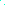 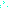 